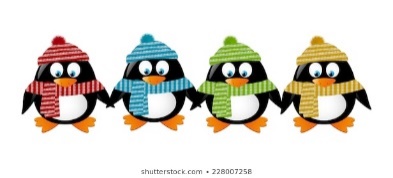 MONDAYLUNDITUESDAYMARDIWEDNESDAYMERCREDITHURSDAYJEUDIFRIDAYVENDREDI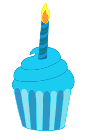 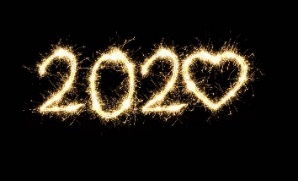 1 Bonne Année! Happy New Year!2 Theme: Happy New Year!Discussion: What we did during our holidays!3New year’s counting memory gamePM Kim the Science Gal:  New Year’s Fizz!6 Theme: Protect the EarthWhat does the Earth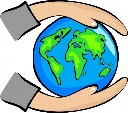  look like? Wewill use our globe!7 Storytime: Keep our Earth clean8 Bring in something to recycle for our blue boxMusic with Kimberley:  Flute9 Les matières premières, les matériaux et le matérielMusic: Flute 10 Final day to bring Scholasticbook ordersColour a picture of the earth!PM Kim the Science Gal: Water volcanoes  13 Theme: International weekAM We will play football games with Sportball($11.00)PM Maureen will tell us about Chinese games, fruits and fans!Qu’est-ce que c’est une nationalité?14 Around the world in 80 days15  Let’s look at a map of the worldMusic: Accordion  16 AM Djembé with Kuimba Ngoma ($6.00)Greek dancing with Zoe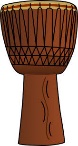 Music: Accordion17Colour the Canadian flagPM Kim the Science Gal:Travelling water experiment  20 Theme: International weekAM Morgan the Science Gal: Our WorldJosh’s mom will speak to us about EnglandTheater Movement with Barbara21  We will read books all about different culturesBallet with Nina22  Gabrielle va nous parler de l’Italie (Sicillia)Music: Bells23 7:30PM Parent Wine and Cheese Meeting. Everyone welcome for an evening of interesting discussion.Pascale va nous parler du QuébecPM Barbara Diabo Hoop Dance ($6.00)(No Music) 24 Sponge painting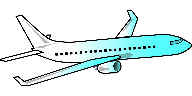 PM Kim the Science Gal:What color is light?  27 Special Theme: 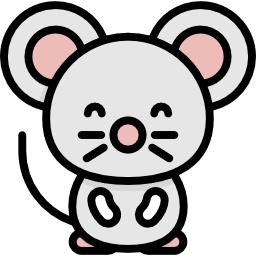 We will celebrate the Chinese New Year – It’s the year of the rat!PM Chinese New Year with MaureenLa signifiance du nouvel an chinoisTheater Movement with Barbara28 Theme: CircusPJ DAY!!! Wear your colorful PJ’s for a breakfast at school.Under the big top!Ballet with Nina29 AM Morgan the Science Gal: Elephant Toothpaste 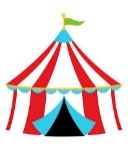 Colour a clown!Music: Slide whistle30 10AM Magic Show by The Amazing Todsky! ($6.00)Colour an elephantMusic: Slide whistle31Les animaux du cirquePM Kim the Science Gal: Red and blue cabbage  